Názov školy: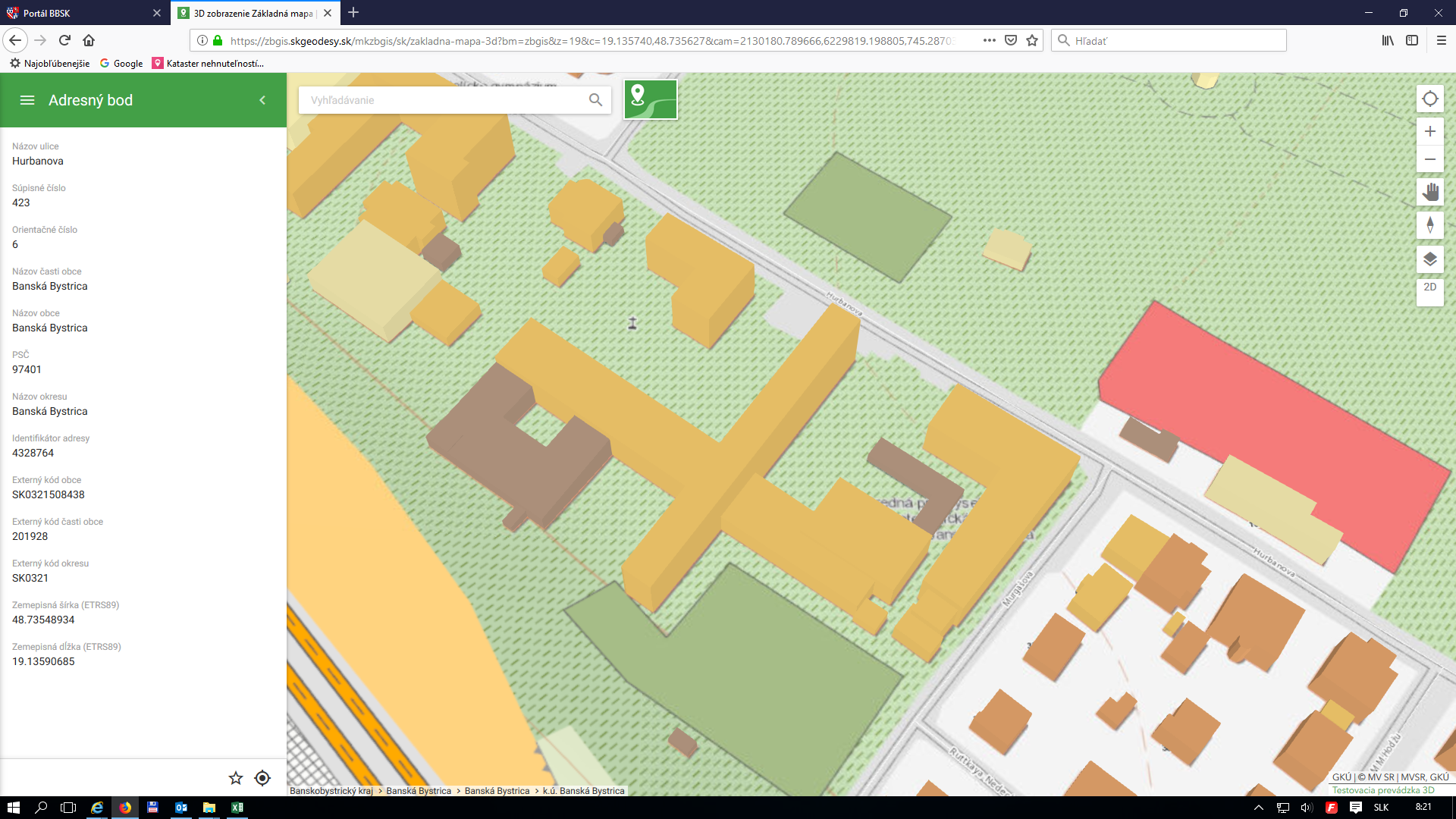 SPŠ J. MurgašaBanská BystricaSITUÁCIA OBJEKTOV:1 – škola, učebne2 – telocvičňa3 – učebne4 – dielneJedáleňSúčasný stav:Budova školy z roku 1968, betónový skelet, murované priečky, budova jedálne z roku 1998. Vykurovacia sústava vyregulovaná, kotolňa je plynová zrekonštruovaná z roku 2001, vyhovujúca, radiátory vyhovujúce, termostatické ventily – áno, teplá voda pripravovaná lokálnymi elektrickými bojlermi. Svietidlá sa aktuálne vymieňajú za úsporné v budove A z vlastných zdrojov školy, v telocvični je potrebná výmena svietidielBudova jedálne: obvodový plášť nie je zateplený, časť strechy je zrekonštruovaná ale bez zateplenia.V budove jedálne je potrebná rekonštrukcia vzduchotechniky, je stará, nevyhovujúca, nefunguje, nevyhovujúce odsávanie, kuchyňa pripravuje denne 1600 obedov, zásobuje 5 škôl.Okná:Vymenené všetky okná na budove školy aj na jedálni (okrem 3 malých okien na budove jedálne). Rekonštrukcia okien v roku 2009Obvodový plášť a strecha:Budova školy – časť 1 má zateplenú strechu, obvodový plášť nie je nezateplený.Kritický stav striech – budovy 2, 3 a 4. Potreba rekonštrukcie strechy jedálne.Potreba zatepliť obvodový plášť všetkých budov.Schéma a fotografie školy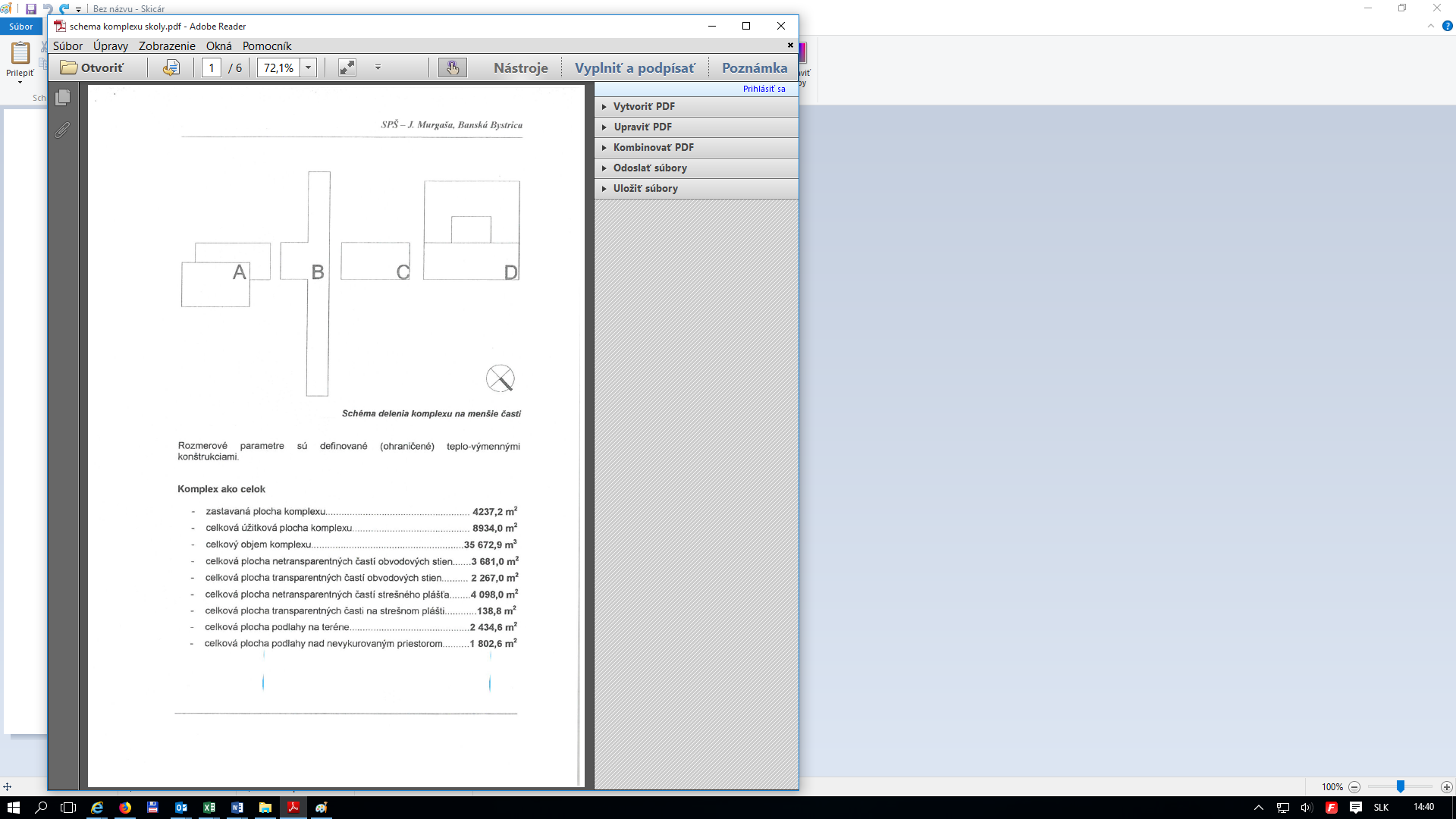 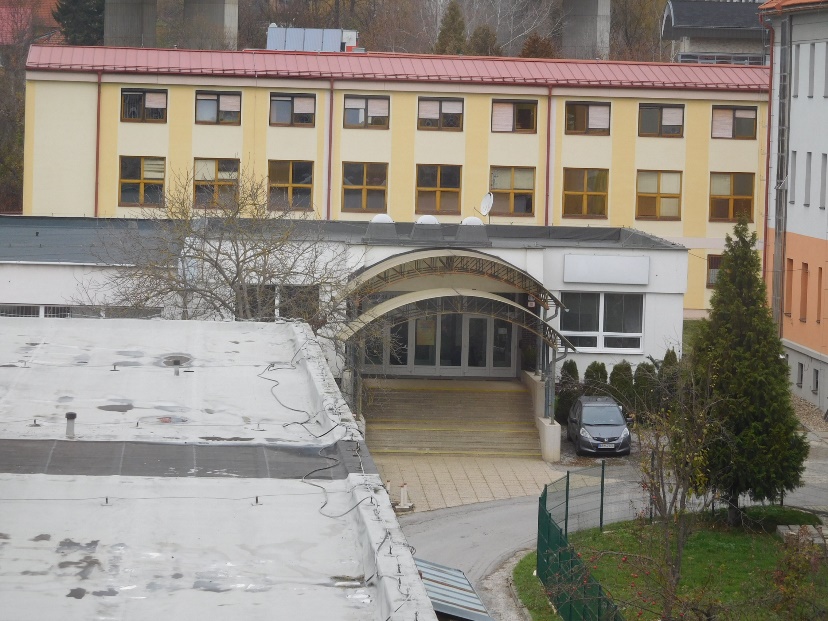 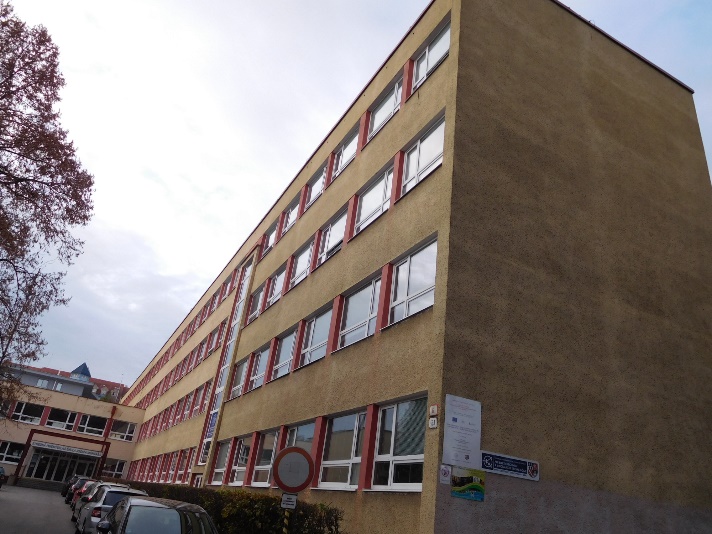 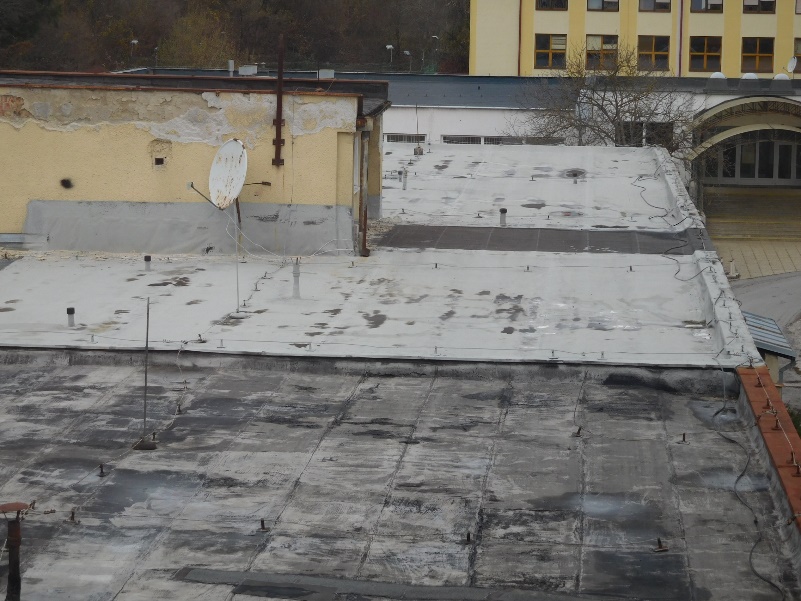 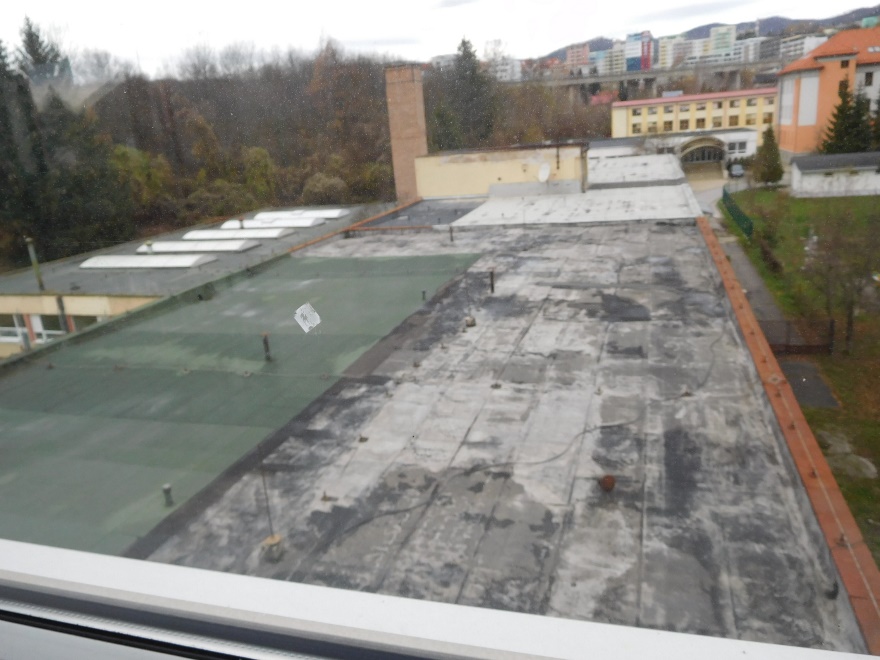 Popis stavebných prác Popis stavebných prác Popis stavebných prác Popis stavebných prác Popis stavebných prác m2m2Zateplenie obvodového plášťa budovZateplenie obvodového plášťa budovZateplenie obvodového plášťa budovZateplenie obvodového plášťa budov36813681Zateplenie strešného plášťa budovZateplenie strešného plášťa budovZateplenie strešného plášťa budovZateplenie strešného plášťa budov40984098Oprava streš. krytiny nad hl. vstupom do školyOprava streš. krytiny nad hl. vstupom do školyOprava streš. krytiny nad hl. vstupom do školyOprava streš. krytiny nad hl. vstupom do školyOprava streš. krytiny nad hl. vstupom do školycca 37,8m2cca 37,8m2BleskozvodyBleskozvodyRekonštrukcia svietidiel 572 ksRekonštrukcia svietidiel 572 ksRekonštrukcia svietidiel 572 ksRekonštrukcia svietidiel 572 ksRekonštrukcia telocvične a šatníRekonštrukcia telocvične a šatníRekonštrukcia telocvične a šatníRekonštrukcia telocvične a šatníRekonštrukcia vzduchotechnikyRekonštrukcia vzduchotechnikyRekonštrukcia vzduchotechnikyRekonštrukcia vzduchotechniky